                       PEMERINTAH KABUPATEN MUSI RAWAS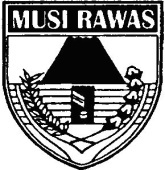                                      D I N A S   P E N D I D I K A N                       KELOMPOK KERJA GURU GUGUS  IIKECAMATAN MEGANG SAKTIJln. Tri tunggal Kel. Talang Ubi Kecamatan Megang Sakti Kab. Musi RawasULANGAN TENGAH SEMESTER GENAPTAHUN PELAJARAN 2013 / 2014                                Mata Pelajaran          :  Pendidikan Jasmani  Olah raga Kesehatan                                                                                                                                          Kelas                            :   I (satu)                                Hari / Tanggal             :                             	Nama Siswa	:  ..........................Pilihlah jawaban yang benar !
1. Benda yang ditangkap dan dilempar adalah………..a. Kayu                        b. Roti          	          c. Bola2. Gerakan meniru katak disebut ……………a. Berlari                      b. Melompat 	c. Melayang3. Sikap siap yang benar badan harus ……….a. Miring		        b. Bungkuk	          c. Tegak4. Pada saat sikap istirahat, kedua kaki yang benar harus……….a. Tutup		        b. Buka		c. Lipat5. Agar sempurna makanan empat sehat ditambah……….a. Buah		        b. Susu		c. Lauk pauk6.  menendang bola menggunakan…………..a. Kaki		        b. Tangan	          c. Kepala7. Kita makan ………..kali seharia. Dua		        b. Tiga		c. Empat8. Menggosok gigi menggunakan ………a. Sikat gigi	       b. Sikat baju		c. Sabun9. Waktu yang tepat untuk menggosok gigi adalah ………….a. Sehabis makan dan sebelum tidurb. Mau makan dan saat tidurc. Saat makan dan sebelum tidur10. Untuk membersihkan rambut kita adalah ……….a. Sampo		       b. Sabun		c. Pasta                        PEMERINTAH KABUPATEN MUSI RAWAS                                              D I N A S   P E N D I D I K A N                       KELOMPOK KERJA GURU GUGUS  IIKECAMATAN MEGANG SAKTIJln. Tri tunggal Kel. Talang Ubi Kecamatan Megang Sakti Kab. Musi RawasULANGAN TENGAH SEMESTER GENAPTAHUN PELAJARAN 2013 / 2014                                Mata Pelajaran          :  Pendidikan Jasmani  Olah raga Kesehatan                                                                                                                                          Kelas                            :   II ( dua)                                Hari / Tanggal             :                             	Nama Siswa	:  ..........................I.Lingkarilah pada huruf a, b dan c  yang tepat  sebagai jawaban  1. Berjalan menggunakan : ... 	 a. Kaki                    b. Tangan		c. Kepala2.Menggosok gigi menggunakan : ....          a. Sikat gigi           b. Sikat baju		c. Pasta gigi  3. Berlari mengadu : ...           a. Kecepatan          b. Kekuatan		c. Daya tahan 4.Edo berjalan jongkok lututnya  ditekuk menghadap ke : ...     a.    Belakang         b. Depan	           c. Samping5.Sebelum makan kita harus : ...     a. Doa                     b. Bernyanyi	 c. Berlari6.Bayu menangkap bola. Kedua tangannya : ...             a.  Rapat, terbuka, dan mengarah ke bola             b.  Rapat dan mengarah ke belakangn             c.  Rapat mengarah kebawah7.Menanngkap bola menggunakan : ...            a. Kaki                   b. Tangan		c. Kepala 8.Menendang bola  dapat dilakukan dengan  :  ...            a. Kaki                   b. Kepala		c. Tangan9.Membuang sampah pada : ...      a. Kolam                  b. Tempat sampah	     c. Sungai10. Mandi sehari ... kalia. 4                           b. 2			c.1